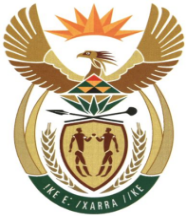 MINISTRYMINERAL RESOURCES AND ENERGYREPUBLIC OF SOUTH AFRICAPrivate Bag X 59, Arcadia, 0007, Trevenna Campus, Building 2C, C/o Meintjes & Francis Baard Street, Tel: +27 12 406 7612, Fax: +27 12 323 5849Private Bag X9111 Cape Town 8000, 7th Floor, 120 Plein Street Cape Town, Tel: +27 21 469 6425, Fax: +27 21 465 5980	Memorandum from the Parliamentary OfficeNational Assembly: 614Please find attached a response to Parliamentary Question for written reply asked by Mr M N Paulsen (EFF) to ask the Minister of Mineral Resources and Energy: Mr Tseliso Maqubela Deputy Director General: Minerals and Petroleum Regulation………………/………………/2021Recommended/ Not RecommendedAdv. T.S MokoenaDirector General: Department of Mineral Resources and Energy………………/………………/2021Approved / Not Approved Mr. S.G MantasheMinister of Mineral Resources and Energy ………………/………………/2021614. Mr M N Paulsen (EFF) to ask the Minister of Mineral Resources and Energy:What steps has his department taken to ensure that Engen is held liable for the damage caused to homes and loss of property in Wentworth after the explosion at its oil refinery in Durban South in December 2020? NW730EReply The matter referred to in the question should be addressed to the Department of Environmental Affairs, Forestry and Fisheries who handle Environmental impact issues, as well as the Department of Employment and Labour as the responsible Department for the investigation of industrial accidents.